中國文化大學教育部高教深耕計畫成果紀錄表子計畫D1-2環設專業融入陽明山社區永續發展網絡D1-2環設專業融入陽明山社區永續發展網絡具體作法邀請業師協同授課邀請業師協同授課主題景觀設計（一） – 點、線、面、體設計要素應用景觀設計（一） – 點、線、面、體設計要素應用內容（活動內容簡述/執行成效）主辦單位：景觀學系活動日期：111年10月3日（星期一）12：10 - 18：00（備註：僅請款3小時）活動地點：大典館510教室主 講 者：王淑宜老師參與人數：13人（教師 2 人、學生 11 人、行政人員 0 人、校外 0 人）內容：1.題目解題2.基本設計要素 點、線、面、體在設計上是概念性的元素，透過形體的轉換、聯集、交集、差集的方法，呈現在不同的環境之中，成為有「形狀」的視覺元素。轉化成設計元素之後，點、線、面、體有著各種不同的形態、樣態、狀態等形式。（1）點：「點」是圖像中最細小的成份，也是畫面中佔有最細小的面積的元素。可以透過「點」在「面」或「線」在方向上的改變，形成圖像各種的形成元素。如眾多的物體，往同一方向聚合時，概念上集中在一點。（2）線：「線」於視覺中，是由很多的點沿著相同的方向，緊密地排列在一起所形成。「線」除了有長度，通常是細小的寬度，也是佔有面積的。（3）面： 當很多「線」往同一方向不斷重複，並緊貼在一起，會形成一幅有面積的「面」。（4）體：當不同的面於不同的方向，並在邊緣的位置連在一起，便形成體。體是有長度、闊度及高度。在環境中存在著實質的立體及其的空間和位置。3.個人想法討論執行成效：藉由各個不同尺度的環境資源盤點及規劃構想及程序，了解未來可能會要學習的專業方向，刺激學習效益及成果。主辦單位：景觀學系活動日期：111年10月3日（星期一）12：10 - 18：00（備註：僅請款3小時）活動地點：大典館510教室主 講 者：王淑宜老師參與人數：13人（教師 2 人、學生 11 人、行政人員 0 人、校外 0 人）內容：1.題目解題2.基本設計要素 點、線、面、體在設計上是概念性的元素，透過形體的轉換、聯集、交集、差集的方法，呈現在不同的環境之中，成為有「形狀」的視覺元素。轉化成設計元素之後，點、線、面、體有著各種不同的形態、樣態、狀態等形式。（1）點：「點」是圖像中最細小的成份，也是畫面中佔有最細小的面積的元素。可以透過「點」在「面」或「線」在方向上的改變，形成圖像各種的形成元素。如眾多的物體，往同一方向聚合時，概念上集中在一點。（2）線：「線」於視覺中，是由很多的點沿著相同的方向，緊密地排列在一起所形成。「線」除了有長度，通常是細小的寬度，也是佔有面積的。（3）面： 當很多「線」往同一方向不斷重複，並緊貼在一起，會形成一幅有面積的「面」。（4）體：當不同的面於不同的方向，並在邊緣的位置連在一起，便形成體。體是有長度、闊度及高度。在環境中存在著實質的立體及其的空間和位置。3.個人想法討論執行成效：藉由各個不同尺度的環境資源盤點及規劃構想及程序，了解未來可能會要學習的專業方向，刺激學習效益及成果。活動照片(檔案大小以不超過2M為限)活動照片電子檔名稱(請用英數檔名)活動照片內容說明(每張20字內)活動照片(檔案大小以不超過2M為限)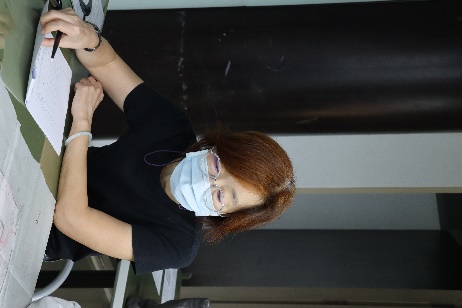 IMG_0862王淑宜老師課堂教學活動照片(檔案大小以不超過2M為限)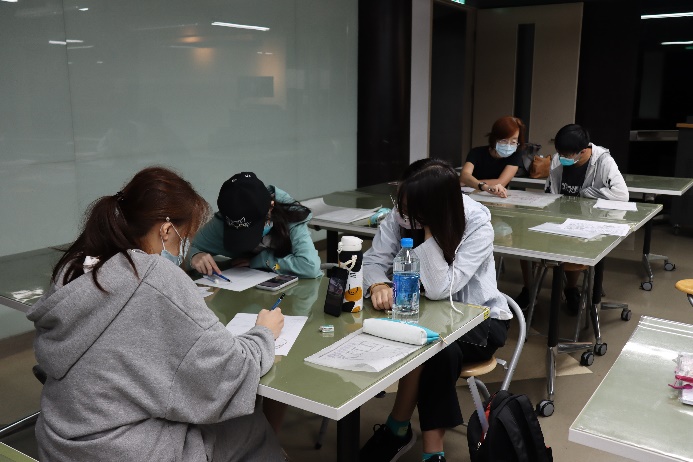 IMG_0853王淑宜老師課堂教學活動照片(檔案大小以不超過2M為限)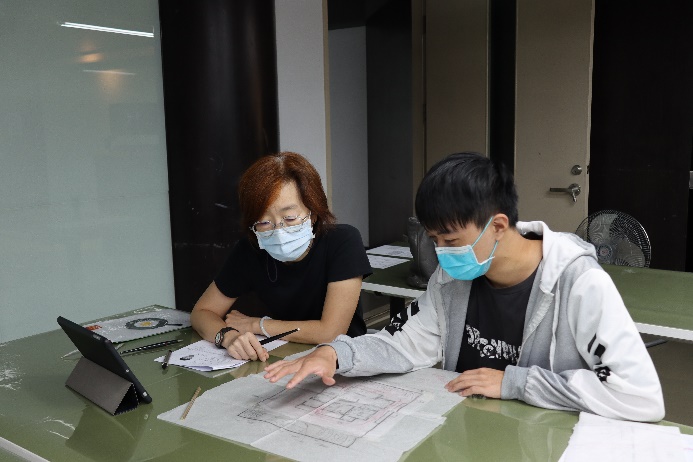 IMG_0859王淑宜老師與學生討論活動照片(檔案大小以不超過2M為限)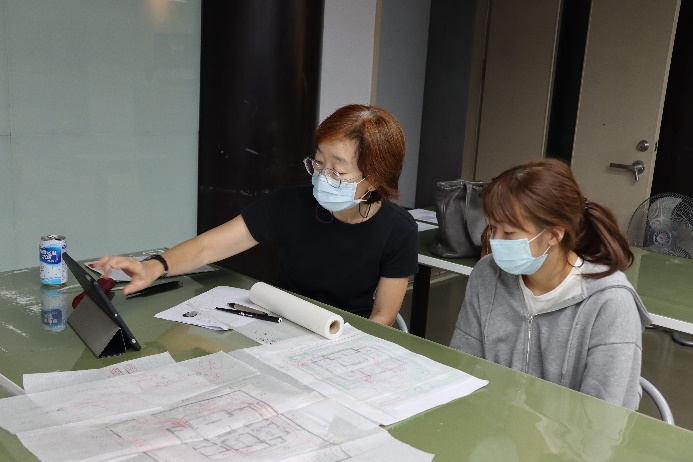 IMG_0896學生專心聽講備註：活動照片請附上原始照片一併回傳備註：活動照片請附上原始照片一併回傳備註：活動照片請附上原始照片一併回傳附件檔案附件檔案名稱(請用英數檔名)附件名稱附件檔案附件檔案附件檔案附件檔案